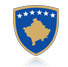 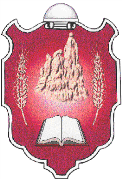 REPUBLIKA                                                       KOMUNA E LIPJANIT REPUBLIKA KOSOVA                                                           OPŠTINA LIPLJAN  OF                                                          E K S T R A K TNga procesverbali i mbledhjes së  18-të e Kuvendit tё Komunёs sё Lipjanit  mbajtur me 31. 08. 2011 në sallën e Kuvendit me fillim në ora 10,oo	Në mbledhje prezantuan: Lulzim Rrustemi,      Kryesues Fitim Selimi,             anëtar Heset Sahiti,            anëtar Enver Kozhani,        anëtar Hajrije Salihu,          anëtarBahtir Bahtiri,           anëtarIdriz Krasniqi,           anëtar Makfire Ilazi,             anëtar Ilir Tasholli,               anëtar Blerim Limani,           anëtar Ajshe Olluri,              anëtar Sebahate Qeriqi,       anëtar Sefer Tasholli,           anëtar Muhamet Shabani,    anëtar Naser Sopjani,           anëtar Ragip Mehmeti,         anëtar Mevlide Dulahu,         anëtar Ramadan Grajqevci,  anëtar Faik Lekaj,                  anëtar Burbuqe Fazliu,          anëtar Vlora Limani,              anëtarAlban Asllani,             anëtar Blerim Gashi,              anëtarAlbulena Gashi,          anëtarLumturije Bytyqi,         anëtarFeti Krasniqi,               anëtar Mevlide Shamolli,        anëtar Sylejmon Reçica,        anëtar Jalldyze Gashi,            anëtar Rizah Qeriqi,               anëtar Zyfer Aliu,                    anëtar Të tjerë prezent:Shukri Buja, Kryetar i Komunës Banush Bytyqi, Nënkryetar I Komunës Petrit Kelmendi, Drejtor I DBFSefer Krasniqi, Drejtor I AdministratësMendim Luma, Drejtor I EZHAvni Limani, Drejtor I SHPArmend Agushi, Drejtor I BPZHRSevdije Vishesella,përfaqësuese e DSHMS Përfaqësuesit e OSBE-së Përfaqësuesit e KFOR-it Turk Bekim Krasniqi, OJQ”YAHR”Përfaqësuesit e medijave Përfaqësuesja e MAPL Numer i konsideruar i qytetarëveProcesverbalin nga kjo mbledhje e mbajti Sami Murati. Kryesuesi i Kuvendit z. Lulzim Rrustemi, pas konstatimit se në mbledhje prezentojnë 30 anëtarë nga gjithësejt 31 anëtarë dhe se ekziston kuorumi për punëv dhe vendosje të plotëfuqishmehapi mbledhjen duke përshëndetur të pranishmit dhe duke u uruar festën e fiter Bajramit. Pastaj lexoi rendin e ditës së propozuar duke pyetur anëtarët e Kuvendit se a ka dikush vërejtje apo plotësime. Me që askush nuk u lajmërua për fjalë Kryesuesi të njejtin e vuri në votim dhe pas votimit konstatoi se Kuvendi me shumicën e votave aprovoi këtë: REND DITEAprovimi i ekstraktit nga mbledhja e 17-të e KK-sëPropozimi i Vendimit për ridestinimin e Buxhetit për vitin 2011.Raporti i Komitetit për Çështje Qytetare Projekt Statuti i Qendrës Rinore “ Tahir Sinani” në Lipjan dhe Raporti i punës së Kryetarit për gjashtëmujorin e parë të vitit 2011. Pastaj me propozim të Kryesuesit  u kalua në punë sipas pikës së parë.IAprovimi i ekstraktit nga mbledhja e 17-të të KK-sëLidhur me këtë pikë Kryesuesi Lulzim Rrustemi pyeti anëtarët se a ka dikush vërejtje apo plotësime në ekstraktin të cilin e keni marrë? Me që askush nuk u lajmërua për fjalë përkatësisht nuk pati vërejtje, Kryesuesi të njejtin e vuri në votim dhe pas votimit konstatoi se Kuvendi unanimisht AprovoiEkstraktit nga mbledhja e 17-të të KK-së pa vërejtje Shtesë: Ekstrakti. IIPropozimi i Vendimit për ridestinimin e Buxhetit për vitin 2011	Lidhur me këtë pike Kryesuesi z. Lulzim Rrustemi i dha fjalën Petrit Kelmendit Drejtor I DBF-së i cili në vazhdim njoftoi të pranishmit me të dhënat nga propozimi i Vendimit i cili është pjesë përbërse i procesverbalit. 	Lulzim Rrustemi, Kryesues i Kuvendit tha se në titullin e Vendimit duhet të hiqet fjalët dhënja e pëlqimit me që Kuvendi nuk jep pëlqim por nxjerr Vendim për ridestinim të mjeteve. 	Pastaj hapi shqyrtimin. 	Mevlide Shamolli, unë kam vërejtje në këtë propozim Vendim me që këtu kemi të bëjmë edhe me ridestinim dhe transfer andaj propozoj që në Vendim të shtohet fjala transfer i mjeteve. Gjithashtu kam vërejtje edhe te rruga e Shalës me që kemi të bëjmë me një projekt të ri a dihet se më heret ka ekzistu projekti për rrugën e Shalës kështu që Ministria nuk lejon mjete të ridestinohen projektet e reja pa përfunduar projektet e vjetra. 	Petrit Kelmendi, rruga e Shalës dhe e Krojmirit  qenë të ndara me projekte dhe është bërë gabim në paramasa dhe parallogari dhe këto projekte janë shëndrua në një projekt dhe nuk i ndryshojnë rrugët të cilat kanë qenë për asfaltim si në Shalë ashtu edhe në Krojmir. 	Sa i përket transferit të mjeteve për investime kapitale këtu kemi të bëjmë me mjete vetanake. 	Mevlide Shamolli, unë kërkoj që në këtë projekt të ndrrohet teksti dhe të thuhet rruga e Krojmirit dhe e Shalës se ju Drejtor e that se janë 2 projekte.	Petrit Kelmendi, në mbrendi të projektit janë paramasa dhe parallogarit se për cilat rrugë është fjala. 	Lulzim Rrustemi, unë po e kuptoj se Mevlidja po kërkon që të caktohen sakt se cilat rrugë do të shtrohen mbrenda fshatit. 	Rizah Qeriqi, për ato çka patëm kërkuar sqarim në KPF u sqaruan, por unë kam vërejtje se me 200 mijë euro të parapara nuk do të mund të realizohen këto rrugë. 	Për Krojmir më pare ka qenë i shpallur tenderi por është anulu dhe nuk e dime pse e gjithashtu në Krojmir flitet se rruga që lidhet me Petreshticë është anuluar dhe nëse është kështu ka me pasur reagime nga qytetarët. 	Sa i përket arsimit për mirëmbajtjen e objekteve shkollore dhe higjienës janë parapa 40 mijë euro dhe unë mendoj se këto mjete nuk mjaftojnë. 	Petrit Kelmendi, sa i përket rrugës së Krojmirit e tham se është bashku me projektin e Shalës dhe sipas këtij projekti Krojmiri lidhet me rrugën e Petreshticës, Shalë dhe me magjistrale.  	Blerim Gashi, në KPF, kemi kërku të dime se a mbulohet projektet me këto ridestinime.Për projektin e Krojmirit dhe Shalës është shpallë tenderi dhe kjo është bërë pa I ridestinu mjetet. 	Te kanalizimi në Gadime po tregohet se kemi ngecë se sivjet është dashtë të përfundon faza e parë, kurse na po ndajmë mjete për fazën e parë, gjithashtu te mjetet vetanake nga investimet kapitale i kemi ridestinu në mallra dhe shërbime dhe mendoj se nuk kemi të drejtë ta bëjmë këtë. Fitim Selimi, në KPF e kemi bërë analizën e këtij propozim Vendimi dhe kemi kërku disa sqarime si shembull te projekti i Krojmirit dhe i Shalës që kanë qenë 2 projekte dhe tani është bërë 1 projekt dhe këtu ka me u përjashtu një rrugë dhe për neve më mire është me u hjekë rruga që lidhë Krojmirin me Shalën dhe të lidhen rrugët mbrenda fshatit Krojmir. Petrit Kelmendi,kanë qenë 2 projekte dhe janë bashku në 1 projekt dhe sipas këti projekti rrugët lidhen Krojmir,Shalë,Petreshticë dhe Shalë magjistrale.Mevlide Dulahu, qka keni bërë me Vendimet që ka nxjerrë ky Kuvend për Qendrën e Mjekësisë Familjare që u keni borxh 250 punëtorëve. 	Sefer Tasholli, përshëndes të gjithë dhe u uroj festën e Bajramit. 	Pastaj tha se Drejtori i sqaroj projektet për rrugët Krojmir dhe Shalë dhe tha se me këtë projekt parashifet lidhja e rrugëve Shalë, Krojmir dhe Petreshticë dhe nuk ka rrugë permes fshatrave . Në vazhdim tha se është dashtë që për këto 16 projekte thë thuhet se vlera e këtyre projekteve ka qenë kaq dhe për realizimin e tyre duhet të shtohen kaq mjete. Për mjetet për mallëra dhe shërbime është dashtë të thuhet se për investimet kapitale nga mjetet vetanake janë kaq mjete dhe do të hiqen nga investimet kapitale dhe do ti ridestinojmë në mallëra dhe shërbime. 	Sylejmon Reçica, unë jamë i mendimit se mjetet e parapara në Drejtoratin për arsim në shumë prej 40 mijë euro për mirëmbajtje e objekteve shkollore nuk mjaftojnë. 	Mevlide Shamolli, kërkoj që në projekt të caktohen saktë cilat rrugë do të asfaltohen dhe propozoj që në këtë projekt të parashifet asfaltimi i rrugës prej Qendrës së fshatit Shalë deri në magjistralën Cërrnalev-Komoran. 	Ragip Mehmeti, projekti i rrugës së Dobrajës së Madhe nuk ka përfunduar andaj kërkoj që me këtë ridestinim të parashifen mjete për përfundimin e këtij projekti. 	Petrit Kelmendi, faza e pare ka përfundu dhe pjesa tjetër do të bëhet me projekt të ri. 	Blerim Gashi, nuk është dhënë arsyetimi për mjetet për mallëra dhe shërbime për Drejtoratin për administratë. 	Mevlide Shamolli, unë nuk jamë kundër rrugës së Krojmirit mirëpo për rrugët e Shalës kanë qenë të parapara 100 mijë euro dhe në kuadër të këtyre mjeteve kërkoj që të parashifen rrugët e Shalës dhe të saktësohen cilat rrugë. 	Lulzim Rrustemi, nëse mbrenda projektit janë paramasat e rrugëve atëher nuk mund ta ndryshojm projektin. 	Me që diskutime tjera nuk pati Kryesuesi vuri në votim propozimin e Vendimit dhe pas votimit konstatoi se Kuvendi me 19 vota për 8 apstenime aprovoiVENDIM PÉR RIDESTINIMIN  E MJETEVE FINANCIARE Neni 1Me këtë Vendim bëhet ridestinimi i mjeteve financiare të buxhetit të Komunës së lipjanit   në ndarjet e caktuara buxhetore  sipas mjeteve dhe programeve të përcaktuara me këtë Vendim. Neni 2Mjetet ridestinohen sipas tabelave te cekura me poshte:Tabela1–Mjetet nga Investimet Kapitale te planifikuara ne Drejtoratin- për Planifikim dhe Urbaizem: Tabela 2 Mjetet nga Investimet Kapitale te planifikuara ne  Dejtoratin- Sherbimet publike MCE:Tabela 3-2 Mjetet nga Investimet Kapitale te planifikuara ne Drejtoratin – Arsim dhe ShkenceTotali i mjeteve të planifikuara nga tabela 1,2,3 për t`uridestinuar…………..  789,575.00€Mjetet e planifikuara për investime kapitale nga tabelat (1,2,3) të ridestinohen në keto projekte kapitale:Mjetet e planifikuara për investime kapitale nga tabelat (1,2,3)  te ridestinohen ne mallra dhe sherbime ne keto programe:Totali i mjeteve te  ridestinuara……………………………… ……………………..789,575.00€	Shtesë: Vendimi. ..IIIRaporti i Komitetit për Çështje QytetareLidhur me këtë pikë Kryesuesi i Kuvendit Lulzim Rrustemi i dha fjalën  Idriz Krasniqit, Kryetar I Komitetit I cili në vazhdim njoftoi Kivendin me të dhënat nga raporti I cili është pjesë përbërse e këtij procesverbali. Pastaj Kryesuesi hapi shqyrtimin. Fitim Selimi, nëse shtrohet pyetja se a kan legalitet dhe ligjitimitet këto zgjedhje atëher nuk duhet të kemi vërejtje, por në aspektin e cilësisë kam vërejtje me që institucionet nuk u kanë dhënë rendësi fare këtyre zgjedhjeve dhe në legjislacion nuk janë përfshi zgjedhjet për fshatra dhe propozoj që nga ky Kuvend të del një kërkesë dhe të u dërgohet institucioneve më të larta që zgjedhjet për fshatra të përfshihen me Ligj dhe të organizohen nga Komisioni Komunal për zgjedhje. Sefer Tasholli, e mira e këtyre zgjedhjeve është thyerja e akullit për mbajtjen e tyre, mirëpo kur shofim shifren se mbi 4 mijë qytetarë kanë dalur në zgjedhje atëher sipas përqindjes del se vetëm 10% kanë dalur në zgjedhje. Pastaj tha se gjatë zgjedhjeve ka pasur manipulime a dihet se janë zgjedh ata që kanë dashtë me u zgjedh se disa subjekte politike kanë qenë indifferent gjatë këtyre zgjedhjeve. Pastaj tha se pajtohem me Fitimin kur propozoj që të ju dërgohet një shkresë institucioneve më të larta në mënyrë që zgjedhjet për fshatra të parashifen me Ligj. Mevlide Dulahu, po më vjet mire që janë mbajtur këto zgjedhje se duhet të jenë Kryetarët e fshatrave mirëpo unë nuk besoj që në Babush kanë dalur në votime 90 qytetarë e gjithashtu edhe në Gadime 500 qytetar kjo nuk është e vërtetë. Lulzim Rrustemi, si deputeti duhet të dini se mbani përgjegjësi për fjalën që thoni me që kanë qenë të organizuara mire dhe komisionet e kanë kryer si duhet punën e vet. Idriz Krasniqi, kjo qka thot Mevlidja nuk qëndron me që nuk i ka përcjell zgjedhjet a e ka pasur ftesën për përcjelljen e zgjedhjeve dhe numri i qytetarëve që është thenë se  dalur në zgjedhje është I sakt. Bahtir Bahtiri, Komiteti për Çështje Qytetare ka punuar mire dhe organizimi i këtyre zgjedhjeve nga Komiteti ka qenë në nivel. Unë me Hesetin i kemi vëzhgu këto zgjedhje dhe zgjedhjet  qenë në nivel e posaqërisht po i përmendi Gadimen dhe Dobrajen. Unë propozoj që ti përkrahin këto zgjedhje si dhe legalitetin dhe ligjitimitetin e tyre. Ilir Tasholli, para disa mbledhjeve kur e kemi inicu qështjen e këtyre zgjedhjeve kemi mendu se nuk do të kemi sukses por pas zgjedhjeve u pa se kjo u arrit. Sa u përket zgjedhjeve në Gadime unë po ju them se  qenë në nivel dhe nuk ka pasur manipulime andaj nuk mund të pajtohem me Mevliden kur thot se ka pasur manipulime dhe është rrit numri i atyre që kanë dale në zgjedhje. Blerim Gashi, unë përshëndes punën që ka bërë Komiteti dhe rezultati është ky që është me që edhe subjektet politike nuk kanë qenë shumë të interesuara për këto zgjedhje, andaj edhe nuk kemi mund të pritmi edhe rezultate të mira. Sa i përket qështjes që e paraqiti doktori që KKZ-ja është dashtë të mirret me këto zgjedhje unë e di se nuk ka pasur të drejtë që KKZ-ja të organizoj zgjedhje për fshatra. Në fund tha se unë e përkrahu punën e Komitetit dhe raportin. Ragip Mehmeti, dashta të pyes se sa janë zbatu kriteret lidhur me këto zgjedhje dhe unë mendoj se nuk janë zbatu kriteret. Në Dobrajë të Madhe këto zgjedhje janë organizu mire, kurse në Llugë dhe Gllanicë nuk kanë qenë të organizuara. Në Llugë janë organizu zgjedhjen nga PDK-ja dhe janë pranu këto zgjedhje, kurse në Gllanicë janë organize nga LDK-ja dhe nuk janë pranu zgjedhjet. Idriz Krasniqi, zgjedhjet janë organize në bazë të kritereve që parashef Rregullorja, kurse sa i përket zgjedhjeve në Gllanicë dhe Llugë nuk qëndron ajo që tha Ragipi se aty nuk është fjala LDK apo PDK por në Gllanicë nuk kanë mund me u marrë vesh ndërveti dhe normalisht nuk janë pranuar zgjedhjet. Sylejmon Reçica, përshëndes punën e Komitetit dhe qështja e emërimeve të Kryetarëve të fshatrave është kryer aty ku janë mbajtur zgjedhjet, mirëpo aty ku nuk janë mbajtur zgjedhjet duhet ti organizojmë sa më pare. Enver Kozhani, është për të përshëndetur zgjedhja e këshillave të fshatrave dhe Kryetarëve dhe unë përshëndes Komitetin për Çështje Qytetare për organizimin e këtyre zgjedhjeve. Lulzim Rrustemi, Kryesues i Kuvendit, tha se me që diskutime tjera nuk ka vej në votim raportin me plotësim që të hartohet një shkresë dhe të u dërgohet institucioneve të nivelit qëndror në mënyrë që zgjedhjet për fshatra ti parashofin me ligjin për zgjedhje. Pas votimit konstatoi se Kuvendi me shumicën e votave AprovoiRaportin për mbajtjen e zgjedhjeve për udhëheqësi të fshatrave dhe lagjeve urbane në Komunën e Lipjanit	Shtesë: Raporti	Në ora 12,05 u dha pause deri në ora 13,00	Pas pauzes në ora 13,00 Kuvendi vazhdoi punës sipas pikes së IVProjekt Statuti i Qendrës Rinore “ Tahir Sinani” në Lipjan	Lidhur me këtë pike Kryesuesi i Kuvendit z. Lulzim Rrustemi njoftoi Kuvendin se ekzekutivi ka formuar komisionin për hartimin e këtij Statuti dhe se këtë Statut e kemi shqyrtuar edhe në KPF dhe KPF-ja ka dhënë disa vërejtje esenciale. Pastaj fjalën i dha Sefer Krasniqit anëtar i Komisionit për hartimin e Statutit i cili në vazhdim njoftoi të pranishmit me procedurat e hartimit të këtij Statuti si dhe me përmbajtjen e tij. Pastaj tha se ky Statut sot votohet në parim për ti hap rrugë diskutimit publik dhe mendoj se me vërejtjet dhe plotësimet e juaja si dhe gjatë diskutimit publik do ta plotësojmë këtë Statut. 	Fitim Selimi, kemi një document para vetes dhe u kasha pyetur se a kemi për qëllim që vetëm të përmbushim një obligim formal apo kemi për qëllim për ta rregulluar një veprimtari të Qendrës Kulturore e që unë mendoj që me këtë dokument si të tillë nuk do ta rregullojmë. Në këtë Statut të cilin e kam lexuar me vëmendje dhe kam konstatuar se ka mos harmonisim në mes të sektoreve e gjithashtu nuk parashifet as një llogaridhënje nga kjo Qendër Drejtoratit. Mungon përshkrimi i veprimtarive të njësive, mungon parashikimi i shtrirjeve në teren permes degëve të Qendrës,mungon rregullimi i pasurisë dhe financimi. Te qështja e Statusit juridik i Qendrës e ndrron edhe rolin e Drejtoratit dhe mendoj se kjo Qendër duhet të ketë Statusin teknik e jo juridik. Pastaj dha edhe vërejtje tjera të cilat janë të inqizuara permes inqizimit elektronik. 	Sefer Tasholli, shumicën e vrejtjeve i dha Fitimi por unë po them se ky Statut duhet të bazohet në Ligjin nr. 02/L-57 për institucionet kulturore dhe ligjin mbi vetëqeverisjen lokale si dhe nën ligjet e ministrive. 	Në këtë Statut thuhet se qendra financohet nga buxheti i komunës, donatorët dhe nga të ardhurat nga ushtrimi i veprimtarisë, pyes kush e kontrollon këtë qendër për këto mjete. Unë propozoj që ky Statut ti kthehet për plotësim Komisionit dhe në mbledhjen e ardhshme të vjen për shqyrtim. 	Blerim Gashi, shumica e vërejtjeve të parafolësve qëndrojnë. 	Te neni 12 duhet të hiqet fjala sende dhe pasuria e qendrës duhet të thuhet është e Komunës e jo e qendres, gjithashtu propozoj që në Statut të parashifet që Drejtori i Qendrës Kulturore për punën e qendrës ti raportoj Drejtorit të Drejtoratit për Kulturë. 	Mevlide Shamolli, me aktin e themelimit të këtij institucioni nënkuptohet edhe një vi e re buxhetore. 	Mevlide Dulahu, te neni 8 ku thuhet se Drejtorin e Qendrës e emëron Kryetari në bazë të konkursit unë këtë e kam të pa kjartë. 	Rizah Qiriqi, propozoj që te kushtet e përzgjedhjes së Drejtorit të parashifet si kusht edhe personi që është mare me veprimtari kulturore. 	Sylejmon Reçica, unë i përkrahi parafolësit që ky Statut të përpunohet edhe njëher nga komisioni e pastaj të vjen në Kuvend për shqyrtim. 	Sefer Krasniqi, gjendjen në Qendrën Kulturore e mbikqyrë Kuvendi e që Kuvendi e formon këshillin drejtues, mirëpo me një dispozitë të veqant duhet ta obligojnë këshillin drejtues që ti paraqet raport Kuvendit për shpenzimet të hyrat dhe donacionet. 	Fitim Selimi, unë jamë që ky Statut të jetë nxitës në funksionalizimin e kulturës edhe në teren e jo vetëm në qendër. 	Lulzim Rrustemi, me që pati vërejtje esenciale në këtë Statut propozoj që Statuti ti kthehet për plotësim komisionit e pastaj të vij për shqyrtim në Kuvend. 	Ky propozim u përkrah nga Kuvendi. VRaporti i punës së Kryetarit për gjashtëmujorin e parë të vitit 2011.Lidhur me këtë pike Kryesuesi i Kuvendit z. Lulzim Rrustemi i dha fjalën Kryetarit të Komunës z. Shukri Buja i cili fillimisht përshëndeti të pranishmit dhe u uroj festën e fitër Bajramit. Në vazhdim Kryetari njoftoi Kuvendin me të dhënat nga raporti i punës për 6 mujorin e pare të vitit 2011 i cili raport është pjesë përbërse e procesverbalit. Pastaj Kryesuesi pyeti anëtarët se a don dikush fjalën?Rizah Qeriqi, tha se sipas raportit shifet se në testing e matures në Shalë rezultati është shumë i dobët dhe kjo gjendje e këtij mos suksesi duhet të shqyrtohet sa më pare dhe të mirren masa në këtë drejtim. Shukri Buja, Kryetar, suksesi i dobët në Shalë unë mendoj se ka ardhur për shkak të notimit jo real dhe për këtë arsye rezulti në testing e arritëshmerisë rezultati është i dobët. Blerim Gashi, përshëndes Kryetarin e Komunës me që është bërë një punë e madhe në administratën komunale. Sa i përket shkollave të mesme në Shalë dhe Gadime për shkak të suksesit të dobët propozoj që këto shkolla të mbyllen. Gjithashtu shtoj se lejet ndërtimore që po ipen për ndërtimin e objekteve mendoj se objektet nuk janë duke u punuar sipas standardeve.Sa u përket mjeteve për mallëra dhe shërbime mendoj se këto duhet të zvogëlohen e gjithashtu mbushjet telefonike të vales për drejtorët më duket se janë shumë.Mevlide Dulahu, pyeti se a janë duke u respektuar lejet e ndërtimit të cilat lëshohen nga komuna e gjithashtu a ka ndërmarrë diqka komuna rreth uzurpimeve të pronës në fshatra. Në fund Kryetari i Komunës z. Shukri Buja u përgjigj në të gjitha pyetjet që u parashtruan lidhur me këtë raport.   Pasi qështje tjera nuk pati mbledhja përfundoi në ora 14,25  Ekstraktin e Hartoi                                                                                                                                                                                                                                                                                                          Sami Murati                                                                                              Kryesuesi                                                                                                                                                                                                            Lulzim Rrustemi Emërtimi i ProjekteveKodiShumaHartimi i planit  rregullativ 8212745,000.00€Hartimi i projektit Detal Urban- faza e  II8212840,000.00€Dagjitalizimi  i Infrastuktures Nentokesore82130  30,000.00€TotaliTotali115,000.00€Emërtimi i ProjekteveKodiShumaNdëritimi i objektit komunal82122200,000.00€Shpronësimi i pronave8212344,575.00€Kanalizimi faza e dytë në Gadime82108150,000.00 €Asfaltimi i rrugës në  Krojmir  faza e IV82114100,000.00€Asfaltimi i rrugës në Shalë82116100,000.00€TotaliTotali594,575.00€Emërtimi i ProjekteveKodiShumaNdertimi i shkollës fillore Bujari8214080,000.00€TotaliTotali80,000.00€Emërtimi i ProjektitKodiShumaRevidimi i Planit Zhvëllimor dhe Urban8213130,000.00€Hartimi i projekteve detale8212630,000.00€Kanalizimi në Banulle-Gllogovc 8210950,000.00€Kanalizimi në Topliqan8211135,000.00€Kanalizimi në Resinovc-9,800.00€Kanalizimi në Magure-9,900.00€Kanalizimi në Gadime faza e parë80109150,000.00€Kanalizimi në Ribar të Madh8010617,500.00€Asfaltimi i rrugës në fshati Brus8211531,596.50€Asfaltimi i rrugës Shalë-Krojmir-200,000.00€Asfaltimi i rrugës Marevc8212020,000.00€Ndertimi i shkolles në Blinajë8012327,069.41€Ndertimi i shkollës fillore në Banullë8012163,859.09€Ndertimi i shkolles fillore në Bujan8012030,000.00€Rregullimi i nyjes sanitare sh.f. Katër Deshmoret” Krojmir-9,900.00€Blerja e veturës (shëndetesi)80119650.00€TOTALI715,275.00€Emërtimi i programitKodiShuma Drejtorti per Arsim dhe Shkence (M&SH)40,1 00.00€Drejtorati per Administrat  (M&SH)19,200.00€Drejtorati per Inspektoriat (M&SH)13,000.00€Qendra për punë Sociale  (M&SH)2,000.00€TotaliTotali74,300.00€